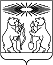 О создании  Советов  по социальной  профилактике правонарушений в   Северо-Енисейском  районеВ целях координации деятельности по взаимодействию органов местного самоуправления Северо-Енисейского района  Красноярского края и  правоохранительных органов,  направленной на профилактику преступлений и правонарушений, а также обеспечения общественного порядка и безопасности на территории Северо-Енисейского района, в соответствии с Федеральным законом от 06.10.2003   № 131-ФЗ "Об общих принципах организации местного самоуправления в Российской Федерации", законом Красноярского края от 18.02.2005 № 13-3017  «Об установлении границ и наделении соответствующим статусом муниципального образования Северо-Енисейский район»,на основании решения Районного Совета от 30.12.2008 № 517-45 «О структуре администрации Северо-Енисейского района» руководствуясь статьями 34,35, пунктом2 статьи 36 Устава района, ПОСТАНОВЛЯЮ:1.  Создать Совет по социальной  профилактике правонарушений при администрации рабочего  поселка Северо-Енисейского и утвердить его состав  согласно   приложению 1 к настоящему постановлению.2. Создать Совет по социальной  профилактике правонарушений при администрации рабочего поселка Тея и посёлка Суворовский и утвердить его состав  согласно   приложению 2к настоящему постановлению.3. Создать Совет по социальной  профилактике правонарушений при администрации поселка Новая Калами, поселка Енашимо и поселка Еруда и утвердить его состав  согласно   приложению 3к настоящему постановлению.4. Создать Совет по социальной  профилактике правонарушений при администрации поселка Вангаш и поселка Новоерудинский и утвердить его состав  согласно   приложению 4к настоящему постановлению.5. Создать Совет по социальной  профилактике правонарушений при администрации поселка Брянка и поселка Пит-Городок и утвердить его состав  согласно   приложению 5к настоящему постановлению.6. Создать Совет по социальной  профилактике правонарушений при администрации  поселка Вельмо и деревни Куромба и утвердить его состав  согласно   приложению 6к настоящему постановлению.7.   Утвердить Положение о Советах по социальной  профилактике правонарушений согласно  приложению 7 к настоящему постановлению.8. Контроль за выполнением настоящего постановления возложить на заместителя главы администрации района по социальным вопросам Н.Ю. Тефанову.9. Настоящее постановление вступает в силу со дня его опубликования в газете «Северо-Енисейский Вестник».Глава  администрации Северо-Енисейского района                                                      Т.Л. КалининаБеленя Елена Витальевна 8(39160) 21-0-60Приложение 1к постановлениюадминистрации района                                                                               от 29.03.2013 № 124-пСОСТАВСОВЕТА ПО СОЦИАЛЬНОЙ ПРОФИЛАКТИКЕ ПРАВОНАРУШЕНИЙ ПРИ АДМИНИСТРАЦИИ РАБОЧЕГО ПОСЕЛКА СЕВЕРО-ЕНИСЕЙСКОГОКовалев Антон Сергеевич–заместитель главы администрации района по управлению территорией рабочего  поселка Северо-Енисейского- глава администрации рабочего посёлка Северо-Енисейского, председатель Совета;Коровин Иван Макарович – депутат Северо-Енисейского районного Совета депутатов,  заместитель председателя Совета (по согласованию);Овчинкин Николай Валентинович  -  старший  участковый уполномоченный полиции ОМВД  России по Северо-Енисейскому району, секретарь Совета(по согласованию).Члены Совета:Семенов Александр Иванович – ведущий специалист по воспитательной работе Управления образования администрации Северо-Енисейского района (по согласованию);Филиппов  Евгений  Николаевич – участковый уполномоченный полиции ОМВД  России по Северо-Енисейскому району(по согласованию);Анциферов Евгений Александрович – участковый уполномоченный полиции ОМВД  России по Северо-Енисейскому району(по согласованию);Будников Александр Михайлович – заместитель главного врача по медицинскому обслуживанию населения района  МБУ «Центральная районная больница»(по согласованию).Приложение 2к постановлениюадминистрации района                                                                               от 29.03.2013 № 124-пСОСТАВ СОВЕТА ПО СОЦИАЛЬНОЙ ПРОФИЛАКТИКЕ ПРАВОНАРУШЕНИЙ ПРИ АДМИНИСТРАЦИИ РАБОЧЕГО ПОСЕЛКА ТЕЯ И ПОСЕЛКА СУВОРОВСКИЙКаледина Татьяна Петровна – заместитель главы администрации района  по управлению территорией рабочего посёлка Тея и посёлка Суворовский- глава администрации рабочего посёлка Тея и поселка Суворовский, председатель Совета;Суханов Николай Борисович – тракторист МУП «УККР»,  заместитель председателя Совета (по согласованию);Беляшов Олег Вадимович   - участковый уполномоченный полиции ОМВД  России по Северо-Енисейскому району, секретарь Совета (по согласованию).Члены Совета:Тюнин Дмитрий Николаевич  – механик Северная ГРЭ (по согласованию);Гайнуллова Валентина Михайловна - директор МБУ СО«Комплексный центр социального обслуживания населения Северо-Енисейского района»(по согласованию);Цуканов Анатолий Викторович – сторож МКОУ ДОД «Северо-Енисейская детско-юношеская спортивная школа»(по согласованию);Загороднюк Валентина Петровна – учитель МКОУ « Тейская средняя общеобразовательная школа № 3»(по согласованию).Приложение 3к постановлениюадминистрациирайона                                                                               от 29.03.2013 № 124-пСОСТАВ СОВЕТА ПО СОЦИАЛЬНОЙ ПРОФИЛАКТИКЕ ПРАВОНАРУШЕНИЙ ПРИ АДМИНИСТРАЦИИ  ПОСЕЛКА НОВАЯ КАЛАМИ, ПОСЕЛКА ЕНАШИМО И ПОСЕЛКА ЕРУДАЗуева Людмила Аркадьевна – директор МКОУ НСОШ № 6,  заместитель председателя Совета (по согласованию);Макарченко Галина Николаевна  - участковый уполномоченный полиции ОМВД  России по Северо-Енисейскому району, секретарь Совета (по согласованию).Члены Совета:Вечкитов Анатолий Антонович – житель п. Новая Калами(по согласованию);Шолкунова  Наталья Васильевна  - участковый геолог ООО АС « Прииск Дражный»(по согласованию);Агеев Анатолий Васильевич – главный механик ООО АС « Прииск Дражный»(по согласованию);Власюк Андрей Михайлович – начальник АТЦ  ООО АС « Прииск Дражный»(по согласованию).Приложение 4к постановлениюадминистрациирайона                                                                               от 29.03.2013 № 124-пСОСТАВ СОВЕТА ПО СОЦИАЛЬНОЙ ПРОФИЛАКТИКЕ ПРАВОНАРУШЕНИЙ ПРИ АДМИНИСТРАЦИИ  ПОСЕЛКА ВАНГАШ И ПОСЕЛКА НОВОЕРУДИНСКИЙ Рудник Зинаида Андреевна  – заместитель главы администрации района по управлению территорией поселка Вангаш и поселка Новоерудинский - глава администрации поселка Вангаш и поселка Новоерудинский, председатель Совета;Выходцева Евгения Ивановна  – директор МКОУ «Вангашская  средняя общеобразовательная школа № 8»,  заместитель председателя Совета (по согласованию);Храмцов Андрей Дмитриевич  - участковый уполномоченный полиции ОМВД  России по Северо-Енисейскому району, секретарь Совета (по согласованию).Члены Совета:Скрябин Сергей Николаевич –начальник КОГР Вангаш ООО АС « Прииск Дражный»(по согласованию);Щербакова Снежана Геннадьевна   - директор  Дома культуры п. Вангаш МКУ « Центральная клубная система»(по согласованию);Клешнина Елена Николаевна – заведующая ФАП п. Вангаш МУ « ЦРБ»(по согласованию);Достовалов Александр Викторович  – учитель МКОУ «Вангашская  средняя общеобразовательная школа № 8»(по согласованию).Приложение 5к постановлениюадминистрациирайона                                                                               от 29.03.2013 № 124-пСОСТАВ СОВЕТА ПО СОЦИАЛЬНОЙ ПРОФИЛАКТИКЕ ПРАВОНАРУШЕНИЙ ПРИ АДМИНИСТРАЦИИ  ПОСЕЛКА БРЯНКА И ПОСЕЛКА ПИТ-ГОРОДОК Демина Ольга Андреевна – заместитель главы администрации района по управлению территорией посёлка Брянка и поселка Пит-Городок - глава администрации посёлка Брянка и поселка Пит-Городок, председатель Совета;Фурсенко Анна Николаевна  – социальный педагог МКОУ « Брянковская средняя общеобразовательная  школа № 5»,  заместитель председателя Совета (по согласованию);Храмцов Андрей Дмитриевич  - участковый уполномоченный полиции ОМВД  России по Северо-Енисейскому району, секретарь Совета (по согласованию).Члены Совета:Каменская Екатерина Николаевна –социальный работник МБУ СО«Комплексный центр социального обслуживания населения Северо-Енисейского района»(по согласованию);Кожевникова  Наталья  Владимировна   - специалист по делам молодежи «Молодежного центра Северо-Енисейского района»(по согласованию);Родионов Петр Алексеевич–спасатель МКУ «Аварийно-спасательного формирования Северо-Енисейского района»(по согласованию).Приложение 6к постановлениюадминистрациирайона                                                                               от 29.03.2013 № 124-пСОСТАВ СОВЕТА ПО СОЦИАЛЬНОЙ ПРОФИЛАКТИКЕ ПРАВОНАРУШЕНИЙ ПРИ АДМИНИСТРАЦИИ  ПОСЕЛКА ВЕЛЬМО И ДЕРЕВНИ КУРОМБАЛех Павел Адамович– заместитель главы администрации района по управлению территорией поселка Вельмо и деревни Куромба - глава администрации поселка Вельмо и деревни Куромба, председатель Совета;Бархатова Татьяна Викторовна – специалист 1 категории администрации поселка Вельмо и деревни Куромба,  заместитель председателя Совета;Филиппов  Евгений  Николаевич – участковый уполномоченный полиции ОМВД  России по Северо-Енисейскому району, секретарь Совета (по согласованию).Члены Совета:Павлова Татьяна Васильевна–директор МКОУ « Вельминская общеобразовательная школа № 9»(по согласованию);Коровин Владимир Сидорович- депутат Северо-Енисейского районного Совета депутатов (по согласованию);Романова Елена Валерьевна  – учитель начальных классов МКОУ «Вельминская общеобразовательная школа № 9»(по согласованию).Приложение 7к постановлениюадминистрации района                                                                               от 29.03.2013 № 124-пПОЛОЖЕНИЕ
О СОВЕТАХ ПО СОЦИАЛЬНОЙ ПРОФИЛАКТИКЕ ПРАВОНАРУШЕНИЙ 
1.      Общие положения.1.1.   Совет социальной  профилактики правонарушений (далее - Совет) создается при администрациях  населенных пунктов Северо-Енисейского района Красноярского края.1.2.   Совет не является юридическим лицом и осуществляет свою деятельность на общественных началах.1.3.   Деятельность Совета основывается на соблюдении законности и осуществляется в соответствии с Конституцией Российской Федерации, федеральными конституционными законами, федеральными законами, актами Президента Российской Федерации и Правительства Российской Федерации, Уставом Красноярского края, Указами Губернатора и иными нормативными правовыми актами Правительства Красноярского края, нормативно правовыми актами главы муниципального образования Северо-Енисейский район, Главы администрации Северо-Енисейского района,  уставом Северо-Енисейского района Красноярского края, а также настоящим Положением.1.4. Совет осуществляет свою деятельность во взаимодействии с органами местного самоуправления, организациями, предприятиями, учреждениями всех форм собственности, политическими партиями и движениями, общественными организациями.2. Цель и основные задачи деятельности Совета.2.1.   Целью создания Совета является достижение единого подхода в решении проблем профилактики правонарушений по защите прав личности и общества от противоправных посягательств на территории  Северо-Енисейского района.2.2.   Основными задачами  Совета являются:	участие в выявлении и устранении совместно с правоохранительными органами причин и условий, способствующих совершению правонарушений на территории Северо-Енисейского района;формирование у населения законопослушного поведения и нетерпимого отношения к правонарушениям;взаимодействие с государственными органами, органами местного самоуправления, общественными объединениями и гражданами по вопросам профилактики правонарушений;участие в проведении мероприятий, направленных на недопущение совершения правонарушений.3. Направления деятельности Совета.3.1.Совет для выполнения возложенных на него задач осуществляет свою деятельность по следующим направлениям:3.1.1.   Принимает участие и самостоятельно реализует меры общей и индивидуальной профилактики правонарушений.3.1.2.   Во взаимодействии с правоохранительными органами и общественными организациями организует и проводит индивидуально-профилактическую работу с лицами:освобожденными из мест лишения свободы;осужденными условно или к мерам наказания, не связанным слишением свободы;
в отношении которых исполнение приговора к лишению свободы отсрочено;
совершившими преступления, но освобожденными от уголовной ответственности в связи с применением мер общественного либо административного воздействия или вследствие акта амнистии;
совершившими правонарушения, влекущие меры общественного или административного воздействия;употребляющими наркотические или психотропные вещества и злоупотребляющими алкогольной и/или спиртосодержащей продукцией.3.1.3.    Принимает участие в организации и проведении межведомственных профилактических акций и мероприятий.3.1.4.  Информирует органы и учреждения системы профилактики
правонарушений в соответствии с их компетенцией о выявленных фактах
правонарушений.4. Организация деятельности Совета.4.1.  Совет образуется на основании постановления администрации Северо-Енисейского района Красноярского края.4.2.Совет осуществляет свою деятельность в соответствии с планом, принимаемым на заседании Совета и утверждаемым ее председателем.4.3. Основными формами работы Совета являются: участие в подготовке и проведении обсуждений с гражданами населенных пунктов Северо-Енисейского района по вопросам безопасности и правопорядка;  	рассмотрение на заседаниях Совета персональных вопросов граждан населенных пунктов Северо-Енисейского района;  участие в проведении подворовых обходов населенных пунктов Северо-Енисейского района при проведении профилактических мероприятий; участие в организации отчетов участкового уполномоченного полиции;
	участие в организации и проведении других мероприятий по профилактике правонарушений, не противоречащих законодательству.
	4.4.  Создание, численность и персональный состав Совета определяются постановлением администрации Северо-Енисейского района Красноярского края, с учётом необходимости включения в него (по согласованию) специалистов: учреждений образования, социальной зашиты, по делам молодежи, руководителей предприятий и общественных организаций.4.5.   Председателем Совета является глава администрации населенного пункта Северо-Енисейского района. Председатель Совета: руководит деятельностью Совета;планирует его работу;распределяет обязанности между членами Совета;назначает дату проведения заседаний Совета;
председательствует на заседаниях Совета и имеет право решающегоголоса;решает иные вопросы, предусмотренные Положением.4.6. В отсутствие председателя Совета, по его поручению, заместитель председателя Совета ведет заседания, подписывает протоколы заседаний Совета, дает поручения в пределах своей компетенции.4.7. Секретарь Совета:организует текущую деятельность Совета;контролирует выполнение его планов и решений;организует работу по устранению выявленных причин и условий, способствовавших совершению правонарушений.4.8. Заседания Совета проводятся по мере необходимости, но не реже 1 раза  в месяц. Заседание Совета является правомочным при присутствии не менее половины его состава. Ведёт заседание председатель или заместитель председателя.4.9.   Совет в качестве мер воздействия имеет право:вынести общественное порицание;рекомендовать принести извинение потерпевшему;рекомендовать изменить асоциальный образ жизни;ходатайствовать перед органами местного самоуправления об оказании социальной помощи лицам, оказавшимся в трудной жизненной ситуации;
другие меры воздействия, не противоречащие действующему законодательству и настоящему Положению.4.10.   Решение Совета оформляется протоколом, который подписывается всеми членами Совета, присутствовавшими на заседании.В решении указываются:наименование и члены Совета, присутствующие на заседании;место и дата проведения заседания;формулировка вопроса, рассматриваемого на заседании Совета, и/или содержание рассматриваемого материала в отношении правонарушителей;
указание сроков и ответственных членов общественного совета за исполнение решения.Решение Совета принимается простым большинством голосов членов Совета, присутствующих на заседании, и подписывается председательствующим и секретарём. При равенстве голосов, решающим является голос председателя Совета. Решения   Совета носят  рекомендательный   характер. Информация о принятых решениях, предложениях, рекомендациях Совета доводится до сведения органов местного самоуправления Северо-Енисейского района, при необходимости иных органов и граждан.
4.11. Организационно-техническое обеспечение деятельности Совета возлагается на администрацию Северо-Енисейского  района.4.12. Совет может быть упразднен постановлением администрации Северо-Енисейского района Красноярского края.АДМИНИСТРАЦИЯ СЕВЕРО-ЕНИСЕЙСКОГО РАЙОНА ПОСТАНОВЛЕНИЕАДМИНИСТРАЦИЯ СЕВЕРО-ЕНИСЕЙСКОГО РАЙОНА ПОСТАНОВЛЕНИЕ«  29  »   марта   2013 г.№     124-п    .р.п. Северо-Енисейскийр.п. Северо-ЕнисейскийКарачагин Анатолий Александрович  –заместитель главы администрации района  по управлению территорией рабочего посёлка Тея и посёлка Суворовский - глава администрации поселка Новая Калами, поселка Енашимо и поселка Еруда, председатель Совета;